ПРЕДСЕДАТЕЛЬ ГОРОДСКОЙ ДУМЫ ГОРОДА ДИМИТРОВГРАДА УЛЬЯНОВСКОЙ ОБЛАСТИ Р А С П О Р Я Ж Е Н И Е г. ДимитровградО помощнике депутата Городской Думы города Димитровграда Ульяновской области третьего созыва В.В.Новичкова 	Руководствуясь частью 10 статьи 33 Устава муниципального образования «Город Димитровград» Ульяновской области и на основании Положения о помощнике депутата Городской Думы города Димитровграда Ульяновской области третьего созыва:	1. Назначить с 09 ноября 2020 года Ефремову Татьяну Викторовну помощником депутата Городской Думы города Димитровграда Ульяновской области третьего созыва по одномандатному избирательному округу №14 В.В.Новичкова.2. Контроль исполнения настоящего распоряжения возложить на руководителя аппарата Городской Думы города Димитровграда Ульяновской области (Кусакина). Основание: представление депутата Новичкова В.В. от 05.11.2020 №14/62 на 2 л.                        в 1 экз.Председатель Городской Думыгорода ДимитровградаУльяновской области                                                                          А.П.Ерышев05 ноября 2020 года№  58-лс 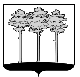 